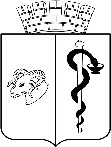 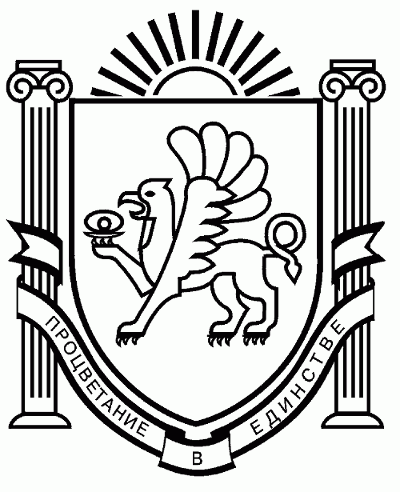 АДМИНИСТРАЦИЯ ГОРОДА ЕВПАТОРИИРЕСПУБЛИКИ КРЫМПОСТАНОВЛЕНИЕ_______________                                                                                                      №  _________ЕВПАТОРИЯОб утверждении порядка формирования муниципальных социальных заказов на оказание муниципальных услуг в социальной сфере, отнесенных к полномочиям органов местного самоуправления муниципального образования городской округ Евпатория Республики Крым, о форме и сроках формирования отчета об их исполненииВ соответствии с частью 4 статьи 6, частью 5 статьи 7 Федерального закона от 13.07.2020 № 189-ФЗ «О государственном (муниципальном) социальном заказе на оказание государственных (муниципальных) услуг в социальной сфере», постановлением Совета министров Республики Крым от 17.08.2023 № 593 «Об утверждении Порядка формирования государственных социальных заказов на оказание государственных услуг в социальной сфере, отнесенных к полномочиям исполнительных органов Республики Крым, и Формы отчета об исполнении государственного социального заказа на оказание государственных услуг в социальной сфере отнесенных к полномочиям исполнительных органов Республики Крым», Уставом муниципального образования городской  округ Евпатория Республики Крым, администрация города Евпатории  Республики Крым  п о с т а н о в л я е т :1.  Утвердить:1.1. Порядок формирования муниципальных социальных заказов на оказание муниципальных услуг в социальной сфере, отнесенных к полномочиям органов местного самоуправления муниципального образования городской округ Евпатория Республики Крым. Прилагается.1.2. Форму отчета об исполнении муниципального социального заказа на оказание муниципальных услуг в социальной сфере, отнесенных к полномочиям органов местного самоуправления муниципального образования городской округ Евпатория Республики Крым согласно приложению.2.   Настоящее постановление вступает в силу со дня его обнародования на официальном портале Правительства Республики Крым – http://rk.gov.ru в разделе: «Муниципальные образования», подраздел – «Евпатория», а также на официальном сайте муниципального образования городской округ Евпатория Республики Крым - http://my-evp.ru в разделе «Документы», подраздел «Документы администрации» в информационно-телекоммуникационной сети общего пользования и подлежит опубликованию информационного сообщения о нём в печатных средствах массовой информации, учрежденных органом местного самоуправления городского округа Евпатория.3. Контроль за исполнением настоящего постановления возложить на первого заместителя главы администрации города Евпатории Республики Крым.Глава администрации городаЕвпатории Республики Крым                                                         Е.М. Демидова УТВЕРЖДЕНпостановлением администрации города Евпатории Республики Крымот________________ № ______________Порядок формирования муниципальных социальных заказов на оказание муниципальных услуг в социальной сфере, отнесенных к полномочиям органов местного самоуправления муниципального образования городской округ Евпатория Республики Крым	1. Настоящий Порядок определяет: 	правила формирования и утверждения муниципальных социальных заказов на оказание муниципальных услуг в социальной сфере, отнесенных к полномочиям органов местного самоуправления муниципального образования городской округ Евпатория Республики Крым (далее соответственно – муниципальный социальный заказ, муниципальная услуга в социальной сфере); форму и структуру муниципального социального заказа; правила выбора способа (способов) определения исполнителя услуг из числа способов, установленных частью 3 статьи 7 Федерального закона от 13 июля 2020 года   № 189-ФЗ «О государственном (муниципальном) социальном заказе на оказание государственных (муниципальных) услуг в социальной сфере» (далее – Федеральный закон № 189-ФЗ); правила внесения изменений в муниципальные социальные заказы; правила осуществления уполномоченным органом контроля за оказанием муниципальных услуг в социальной сфере. Под уполномоченным органом в целях настоящего Порядка понимается орган местного самоуправления муниципального образования городской округ Евпатория Республики Крым, утверждающий муниципальный социальный заказ и обеспечивающий предоставление муниципальных услуг потребителям муниципальных услуг в социальной сфере (далее – потребители услуг) в соответствии с показателями, характеризующими качество оказания муниципальных услуг в социальной сфере и (или) объем оказания таких услуг, установленными муниципальным социальным заказом. Иные понятия, применяемые в настоящем Порядке, используются в значениях, определенных Федеральным законом № 189-ФЗ. 2. Муниципальные социальные заказы формируются уполномоченными органами в соответствии с настоящим Порядком  по направлениям деятельности, определенным частями 2 и 2.1 статьи 28 Федерального закона № 189-ФЗ. 3. Муниципальный социальный заказ формируется в форме электронного документа в государственной интегрированной информационной системе управления общественными финансами «Электронный бюджет», в том числе посредством информационного взаимодействия с иными информационными системами уполномоченных органов.4. Информация об объеме оказания муниципальных услуг в социальной сфере включается в муниципальный социальный заказ на основании данных об объеме оказываемых муниципальных услуг в социальной сфере, включенных в обоснования бюджетных ассигнований, формируемые главными распорядителями средств бюджета муниципального образования городской округ Евпатория Республики Крым.5. Муниципальный социальный заказ может быть сформирован в отношении укрупненной муниципальной услуги в социальной сфере (далее – укрупненная муниципальная услуга), под которой для целей настоящего Порядка понимается несколько муниципальных услуг в социальной сфере, соответствующих одному и тому же виду кода Общероссийского классификатора продукции по видам экономической деятельности и объединенных по решению уполномоченного органа в соответствии с содержанием муниципальной услуги в социальной сфере и (или) условиями (формами) оказания муниципальной услуги в социальной сфере, в случае принятия уполномоченным органом решения о формировании муниципального социального заказа в отношении укрупненных муниципальных услуг.6. Муниципальный социальный заказ формируется по форме согласно приложению к настоящему Порядку в процессе формирования бюджета муниципального образования городской округ Евпатория Республики Крым на очередной финансовый год и плановый период на срок, соответствующий установленному в соответствии с законодательством Российской Федерации сроку (предельному сроку) оказания муниципальной услуги в социальной сфере.7. Муниципальный социальный заказ утверждается уполномоченным органом не позднее 15 рабочих дней со дня принятия решения Евпаторийского городского совета Республики Крым о бюджете муниципального образования городской округ Евпатория Республики Крым на очередной финансовый год и на плановый период путем его подписания усиленной квалифицированной электронной подписью лица, имеющего право действовать от имени уполномоченного органа. 8. Показатели, характеризующие объем оказания муниципальной услуги в социальной сфере, определяются уполномоченными органами на основании: 8.1. прогнозируемой динамики количества потребителей услуг; 8.2. уровня удовлетворенности существующим объемом оказания муниципальных услуг в социальной сфере; 8.3. отчета об исполнении муниципального социального заказа, формируемого уполномоченным органом в соответствии с частью 5 статьи 7 Федерального закона           № 189-ФЗ в отчетном финансовом году.9. Внесение изменений в утвержденный муниципальный социальный заказ осуществляется в случаях: изменения значений показателей, характеризующих объем оказания муниципальной услуги в социальной сфере; изменения способа исполнения муниципального социального заказа и перераспределения объема оказания муниципальной услуги в социальной сфере по результатам отбора исполнителей услуг в соответствии со статьей 9 Федерального закона № 189-ФЗ; изменения сведений, включенных в форму муниципального социального заказа.10. Уполномоченным органом осуществляется выбор способа определения исполнителей услуг из числа способов, установленных частью 3 статьи 7 Федерального закона № 189-ФЗ, если такой способ не определен федеральными законами, решениями Президента Российской Федерации, Правительства Российской Федерации, решениями Совета министров Республики Крым, исходя из оценки значений следующих показателей, проводимой в установленном им порядке (с учетом критериев оценки, содержащихся в указанном порядке):10.1. доступность муниципальных услуг в социальной сфере, оказываемых муниципальными учреждениями, для потребителей услуг; 10.2. количество юридических лиц, не являющихся государственными учреждениями, индивидуальных предпринимателей, оказывающих услуги, соответствующие тем же видам деятельности в соответствии со сведениями о кодах по Общероссийскому классификатору видов экономической деятельности, содержащимися соответственно в едином государственном реестре юридических лиц, едином государственном реестре индивидуальных предпринимателей, что и планируемая к оказанию муниципальная услуга в социальной сфере.11. По результатам оценки уполномоченным органом значений показателей, указанных в пункте 10 настоящего Порядка: значение показателя, указанного в подпункте 1 пункта 10 настоящего Порядка, относится к категории «низкая» либо к категории «высокая»; значение показателя, указанного в подпункте 2 пункта 10 настоящего Порядка, относится к категории «значительное» либо к категории «незначительное». Значение показателей, предусмотренных настоящим пунктом, подлежит общественному обсуждению на заседаниях общественного совета, созданного при уполномоченном органе, в соответствии с Федеральным законом от 21 июля 2014 года     № 212-ФЗ «Об основах общественного контроля в Российской Федерации» и Законом Республики Крым от 30 сентября 2015 года № 145-ЗРК/2015 «О порядке организации и осуществления общественного контроля на территории Республики Крым» (далее – общественный совет).12. В случае если значение показателя, указанного в подпункте 1 пункта 10 настоящего Порядка, относится к категории «низкая», а значение показателя, указанного в подпункте 2 пункта 10 настоящего Порядка, относится к категории «незначительное», уполномоченный орган принимает решение о формировании муниципального задания в целях исполнения муниципального социального заказа. В случае если в течение 2 лет подряд, предшествующих дате формирования муниципального социального заказа, значение показателя, указанного в подпункте 1 пункта 10 настоящего Порядка, относится к категории «низкая», а значение показателя, указанного в подпункте 2 пункта 10 настоящего Порядка, относится к категории «незначительное», уполномоченный орган выносит на заседание общественного совета вопрос об одобрении продолжения формирования муниципального задания в целях исполнения муниципального социального заказа. В случае если значение показателя, указанного в подпункте 2 пункта 10 настоящего Порядка, относится к категории «значительное», уполномоченный орган принимает решение об осуществлении отбора исполнителей услуг в целях исполнения муниципального социального заказа вне зависимости от значения показателя, указанного в подпункте 1 пункта 10 настоящего Порядка.В случае если значение показателя, указанного в подпункте 1 пункта 10 настоящего Порядка, относится к категории «высокая», а значение показателя, указанного в подпункте 2 пункта 10 настоящего Порядка, относится к категории «незначительное» и в отношении муниципальных услуг в социальной сфере в соответствии с законодательством Российской Федерации проводится независимая оценка качества условий оказания муниципальных услуг в социальной сфере организациями в установленных сферах, уполномоченный орган принимает одно из следующих решений о способе исполнения муниципального социального заказа на основании определенных по результатам такой оценки за последние 3 года показателей удовлетворенности условиями оказания муниципальных услуг в социальной сфере:если указанные показатели составляют от 0 процентов до 51 процента (включительно), - решение о проведении отбора исполнителей услуг либо об обеспечении его осуществления в целях исполнения муниципального социального заказа; если указанные показатели составляют 52 процента и более, - решение о формировании муниципального задания в целях исполнения муниципального социального заказа. В случае если значение показателя, указанного в подпункте 1 пункта 10 настоящего Порядка, относится к категории «высокая», а значение показателя, указанного в подпункте 2 пункта 10 настоящего Порядка, относится к категории «незначительное» и в отношении муниципальных услуг в социальной сфере в соответствии с законодательством Российской Федерации независимая оценка качества условий оказания муниципальных услуг в социальной сфере не проводится, уполномоченный орган принимает решение о формировании муниципального задания в целях исполнения муниципального социального заказа. В случае если в течение 2 лет подряд, предшествующих дате формирования муниципального социального заказа, с учетом решения, принятого уполномоченным органом в соответствии с абзацем седьмым настоящего пункта, значение показателя, указанного в подпункте 1 пункта 10 настоящего Порядка, относится к категории «высокая», а значение показателя, указанного в подпункте 2 пункта 10 настоящего Порядка, относится к категории «незначительное», уполномоченный орган рассматривает на заседании общественного совета вопрос о необходимости (об отсутствии необходимости) изменения способа определения исполнителей услуг в целях исполнения муниципального социального заказа.13. Информация об утвержденных муниципальных социальных заказах, изменениях в них размещается на едином портале бюджетной системы Российской Федерации в информационно-телекоммуникационной сети «Интернет» в порядке, установленном Министерством финансов Российской Федерации. 14. Уполномоченный орган в соответствии с формой отчета об исполнении муниципального социального заказа на оказание муниципальных услуг в социальной сфере, отнесенных к полномочиям органов местного самоуправления муниципального образования городской округ Евпатория Республики Крым, утвержденной администрацией муниципального образования городской округ Евпатория Республики Крым (далее - отчет об исполнении муниципального социального заказа), формирует отчет об исполнении муниципального социального заказа по итогам исполнения муниципального социального заказа за 9 месяцев текущего финансового года, а также отчет об исполнении муниципального социального заказа в отчетном финансовом году в течение 14 календарных дней со дня предоставления исполнителями услуг отчетов об исполнении соглашений, предусмотренных частью 6 статьи 9 Федерального закона № 189-ФЗ (далее – соглашение), и сведений о достижении показателей, характеризующих качество и (или) объем оказания муниципальной услуги в социальной сфере, включенных в отчеты о выполнении муниципального задания муниципальных учреждений, функции и полномочия учредителя которых осуществляет уполномоченный орган.15. Отчет об исполнении муниципального социального заказа в отчетном финансовом году формируется не позднее 1 апреля финансового года, следующего за отчетным годом, и подлежит размещению на едином портале бюджетной системы Российской Федерации в информационно-телекоммуникационной сети «Интернет» не позднее 10 рабочих дней со дня формирования такого отчета в порядке, установленном Министерством финансов Российской Федерации. 16. Контроль за оказанием муниципальных услуг в социальной сфере осуществляет уполномоченный орган посредством проведения плановых и внеплановых проверок (далее – проверки). В случае если утвержденным муниципальным социальным заказом установлен объем оказания муниципальных услуг в социальной сфере на основании муниципального задания, правила осуществления контроля за оказанием муниципальных услуг в социальной сфере муниципальными учреждениями, оказывающими услуги в социальной сфере в соответствии с муниципальным социальным заказом, определяются в соответствии с Порядком формирования муниципального задания на оказание муниципальных услуг (выполнение работ) в отношении муниципальных учреждений муниципального образования городской округ Евпатория Республики Крым и финансового обеспечения его выполнения, утвержденного постановлением администрации города Евпатории Республики Крым от 1 сентября 2017 года № 2581-п (с изменениями.)17. Предметом контроля за оказанием муниципальных услуг в социальной сфере исполнителями услуг, не являющимися муниципальными учреждениями, является достижение показателей, характеризующих качество и (или) объем оказания муниципальной услуги в социальной сфере, включенной в муниципальный социальный заказ, а также соблюдение положений нормативного правового акта, устанавливающего стандарт (порядок) оказания муниципальной услуги в социальной сфере, а при отсутствии такого нормативного правового акта – соблюдение требований к условиям и порядку оказания муниципальной услуги в социальной сфере, установленных уполномоченным органом.18. Целями осуществления контроля за оказанием муниципальных услуг в социальной сфере исполнителями услуг, не являющимися муниципальными учреждениями, является обеспечение достижения исполнителями услуг показателей, характеризующих качество и (или) объем оказания муниципальной услуги в социальной сфере, определенных соглашением, а также соблюдения исполнителем услуг положений нормативного правового акта, устанавливающего стандарт (порядок) оказания муниципальной услуги в социальной сфере, а при отсутствии такого нормативного правового акта – соблюдения требований к условиям и порядку оказания муниципальной услуги в социальной сфере, установленных уполномоченным органом. 19. Уполномоченным органом проводятся плановые проверки в соответствии с утвержденным им планом проведения плановых проверок на соответствующий финансовый год, но не чаще одного раза в 2 года в отношении одного исполнителя услуг, а также в течение срока исполнения соглашения проводится мониторинг соблюдения исполнителем услуг положений нормативного правового акта, устанавливающего стандарт (порядок) оказания муниципальной услуги в социальной сфере, а при отсутствии такого нормативного правового акта – мониторинг соблюдения требований к условиям и порядку оказания муниципальной услуги в социальной сфере в соответствии с утвержденным уполномоченным органом планом проведения такого мониторинга, используемым в целях формирования плана проведения плановых проверок на соответствующий финансовый год.20. Внеплановые проверки проводятся на основании приказа уполномоченного органа в следующих случаях: - в связи с обращениями и требованиями контрольно-надзорных и правоохранительных органов Российской Федерации; -    в связи с поступлением в уполномоченный орган заявления потребителя услуг о неоказании или ненадлежащем оказании муниципальных услуг в социальной сфере исполнителем услуг. 21. Проверки подразделяются на: 21.1. камеральные проверки, под которыми в целях настоящего Порядка понимаются проверки, проводимые по местонахождению уполномоченного органа на основании отчетов об исполнении соглашений, представленных исполнителями услуг, а также иных документов, представленных по запросу уполномоченного органа; 21.2. выездные проверки, под которыми в целях настоящего Порядка понимаются проверки, проводимые по местонахождению исполнителя услуг.22. Срок проведения проверки определяется приказом уполномоченного органа и должен составлять не более 15 рабочих дней со дня начала проверки и по решению руководителя (заместителя руководителя) уполномоченного органа может быть продлен не более чем на 10 рабочих дней. 23. Уполномоченный орган ежегодно до 31 декабря года предшествующего году проведения плановых проверок, утверждает план проведения плановых проверок на соответствующий финансовый год и до 31 января года, в котором планируется проведение плановых проверок, размещает указанный план на официальном сайте уполномоченного органа в государственной информационной системе Республики Крым «Портал Правительства Республики Крым». Уполномоченный орган уведомляет исполнителя услуг о проведении плановой проверки не позднее чем за 3 рабочих дня до начала ее проведения посредством направления исполнителю услуг уведомления о проведении плановой проверки в соответствии с планом проведения плановых проверок на соответствующий финансовый год заказным почтовым отправлением с уведомлением о вручении и (или) посредством электронного документа, подписанного усиленной квалифицированной электронной подписью лица, имеющего право действовать от имени уполномоченного органа, и направленного по адресу электронной почты исполнителя услуг, или иным доступным способом.Уполномоченный орган уведомляет исполнителя услуг о проведении внеплановой проверки в день подписания приказа уполномоченного органа о проведении внеплановой проверки посредством направления копии приказа уполномоченного органа исполнителю услуг заказным почтовым отправлением с уведомлением о вручении и (или) посредством электронного документа, подписанного усиленной квалифицированной электронной подписью лица, имеющего право действовать от имени уполномоченного органа, и направленного по адресу электронной почты исполнителя услуг, или иным доступным способом.24. Результаты проведения проверки отражаются в акте проверки и подтверждаются документами (копиями документов на бумажных носителях и (или) в электронном виде), объяснениями (пояснениями) должностных лиц исполнителя услуг, а также другими материалами.Указанные документы (копии) и материалы прилагаются к акту проверки. В зависимости от формы проведения проверки в акте проверки указывается место проведения проверки.25. В описании каждого нарушения, выявленного в ходе проведения проверки, указываются в том числе:-  положения нормативных правовых актов, которые были нарушены; -  период, к которому относится выявленное нарушение. 26. Результатами осуществления контроля за оказанием муниципальных услуг в социальной сфере исполнителями услуг, не являющимися муниципальными учреждениями, являются: 26.1. определение соответствия фактических значений, характеризующих качество и (или) объем оказания муниципальной услуги, плановым значениям, установленным соглашением; 26.2. анализ причин отклонения фактических значений, характеризующих качество и (или) объем оказания муниципальной услуги, от плановых значений, установленных соглашением; 26.3. определение соблюдения исполнителем услуг положений нормативного правового акта, устанавливающего стандарт (порядок) оказания муниципальной услуги в социальной сфере, а при отсутствии такого нормативного правового акта – требований к условиям и порядку оказания муниципальной услуги в социальной сфере, установленных уполномоченным органом; 26.4. анализ причин несоблюдения исполнителем услуг положений нормативного правового акта, устанавливающего стандарт (порядок) оказания муниципальной услуги в социальной сфере, а при отсутствии такого нормативного правового акта – требований к условиям и порядку оказания муниципальной услуги в социальной сфере, установленных уполномоченным органом.27. Устранение нарушений, выявленных в ходе проверки, осуществляется в соответствии с планом мероприятий по устранению выявленных нарушений и их предупреждению в дальнейшей деятельности, который составляется исполнителем услуг, утверждается его руководителем и должен содержать перечень выявленных нарушений, меры, принимаемые для их устранения и предупреждения в дальнейшей деятельности, сроки выполнения указанных мер и ответственных исполнителей. 28. Материалы по результатам проверки, а также иные документы и информация, полученные (разработанные) в ходе ее осуществления, хранятся уполномоченным органом не менее 5 лет. 29. На основании акта проверки уполномоченный орган: 29.1. принимает меры по обеспечению достижения плановых значений, характеризующих качество и (или) объем оказания муниципальной услуги в социальной сфере, установленных соглашением; 29.2. принимает меры по обеспечению соблюдения исполнителем услуг положений нормативного правового акта, устанавливающего стандарт (порядок) оказания муниципальной услуги в социальной сфере, а при отсутствии такого нормативного правового акта – требований к условиям и порядку оказания муниципальной услуги в социальной сфере, установленных уполномоченным органом; 29.3. принимает решение о возврате средств субсидии в бюджет Республики Крым в соответствии с бюджетным законодательством Российской Федерации в случаях, установленных соглашением;29.4. принимает в установленном Правительством Российской Федерации порядке решение о возмещении вреда, причиненного жизни и (или) здоровью потребителя услуг, за счет не использованного исполнителем услуг остатка субсидии, подлежащего выплате исполнителю услуг, в случае если по результатам проверки был установлен факт неоказания муниципальной услуги в социальной сфере или ненадлежащего ее оказания, который заключается в недостижении исполнителем услуг объема оказания такой услуги потребителю услуг и (или) нарушении стандарта (порядка) оказания муниципальной услуги в социальной сфере или требований к условиям и порядку оказания такой услуги, повлекших причинение вреда жизни и здоровью потребителя услуг;29.5. принимает решение о расторжении соглашения в случае выявления более 3 фактов превышения исполнителем услуг отклонений от показателей, характеризующих качество и (или) объем оказания муниципальной услуги в социальной сфере, установленных соглашением.ПОДГОТОВЛЕНОНачальник  управления образования администрации города Евпатории Евпатории Республики Крым	______В.И. Жеребец   _____«____»________________20___						      (ФИО) Исполнитель:Заведующий сектором правовой и информационной работы управления образования городаЕвпатории Республики Крым                                                     ______О.В. Литвиненко    __Раб.тел._32496_					                                   (ФИО)			                                                                              СОГЛАСОВАНОРуководитель аппарата администрации                                                                           _______Е.В. Михайлик______«____»________________2023						(ФИО)Первый заместитель главыадминистрации,   курирующийструктурное подразделение                                                     ______И.И. Просоедов________ «____»________________2023						(ФИО)Начальник управления муниципальногои финансового контроля                                                       _______Э.А. Шумская__________ «____»________________2023						(ФИО)Начальник отдела юридического обеспечения                                                    ______А.П. Доморников_______«____»________________2023						(ФИО)Заведующий экспертно-правовым секторомотдела юридического обеспечения                                        ________Т.Ю.Юхневич________    « ___»____________________2023                                                           (ФИО)Начальник общего отдела(службы делопроизводства)  « ___»____________________2023                                      _______Е. Н. Кумарева_______ (ФИО)Список рассылки и кол-во экземпляров: Управление образования_- 3 экз._________________________________________________Пояснительная запискак проекту постановления администрации города Евпатории РеспубликиКрым «Об утверждении порядка формирования муниципальных социальных заказов на оказание муниципальных услуг в социальной сфере, отнесенных к полномочиям органов местного самоуправления муниципального образования городской округ Евпатория Республики Крым, о форме и сроках формирования отчета об их исполнении»1. Правовые основания.В соответствии с частью 4 статьи 6, частью 5 статьи 7 Федерального закона от 13.07.2020 № 189-ФЗ «О государственном (муниципальном) социальном заказе на оказание государственных (муниципальных) услуг в социальной сфере», постановлением Совета министров Республики Крым от 17.08.2023 № 593 «Об утверждении Порядка формирования государственных социальных заказов на оказание государственных услуг в социальной сфере, отнесенных к полномочиям исполнительных органов Республики Крым, и Формы отчета об исполнении государственного социального заказа на оказание государственных услуг в социальной сфере отнесенных к полномочиям исполнительных органов Республики Крым», Уставом муниципального образования городской  округ Евпатория Республики Крым.2. Обоснование.Во исполнение постановления Совета министров Республики Крым от 17.08.2023 № 593 «Об утверждении Порядка формирования государственных социальных заказов на оказание государственных услуг в социальной сфере, отнесенных к полномочиям исполнительных органов Республики Крым, и Формы отчета об исполнении государственного социального заказа на оказание государственных услуг в социальной сфере отнесенных к полномочиям исполнительных органов Республики Крым» разработан проект постановления администрации города Евпатории Республики Крым «Об утверждении порядка формирования муниципальных социальных заказов на оказание муниципальных услуг в социальной сфере, отнесенных к полномочиям органов местного самоуправления муниципального образования городской округ Евпатория Республики Крым, о форме и сроках формирования отчета об их исполнении».3. Предотвращение дискриминации.В данном проекте постановления отсутствуют положения, которые содержат признаки дискриминации.4. Общественное обсуждение.Проект постановления размещен 13.09.2023  на официальном портале Правительства Республики Крым – http://rk.gov.ru в разделе: «Муниципальные образования», подраздел – «Евпатория», а также на официальном сайте муниципального образования городской округ Евпатория Республики Крым - http://my-evp.ru в разделе «Документы», подраздел «Документы администрации» в информационно-телекоммуникационной сети общего пользования.5. Коррупциогенные факторы.Данный проект постановления является нормативно-правовым актом,  не содержит коррупциогенных факторов.Начальник управления образования администрации города Евпатории Республики Крым                                                                                                 В.И. Жеребец  Приложениек Порядку формирования муниципальных социальных заказов на оказание муниципальных услуг в социальной сфере, отнесенных к полномочиям органов местного самоуправления муниципального образования городской округ Евпатория Республики КрымМуниципальный социальный заказ на оказание муниципальных услуг в социальной сфере на 20 __год        и на плановый период 20____ и 20 ___ годовОбщие сведения о муниципальном социальном заказе на оказание муниципальных услуг в социальной сфере в очередном финансовом году и плановом периоде, а также за пределами планового периодаОбщие сведения о муниципальном социальном заказе на оказание муниципальных услуг в социальной сфере на 20	год (на очередной финансовый год)Общие сведения о муниципальном социальном заказе на оказание муниципальных услуг в социальной сфере на 20	год (на 1-ый год планового периода)111 Формируются с учетом срока (предельного срока) оказания муниципальной услуги в социальной сфере (муниципальных услуг в социальной сфере, составляющих укрупненную муниципальную услугу), установленного в соответствии с законодательством Российской Федерации.Общие сведения о муниципальном социальном заказе на оказание муниципальных услуг в социальной сфере на 20	год (на 2-ой год планового периода)Формируются с учетом срока (предельного срока) оказания муниципальной услуги в социальной сфере (муниципальных  услуг в социальной сфере, составляющих укрупненную муниципальную услугу), установленного в соответствии с законодательством Российской Федерации.Общие сведения о муниципальном социальном заказе на оказание муниципальных услуг в социальной сфере на 20	- 20	годы (на срок оказания муниципальных услуг в социальной сфере за пределамипланового периода)Формируются с учетом срока (предельного срока) оказания муниципальной услуги в социальной сфере (муниципальных услуг в социальной сфере, составляющих укрупненную муниципальную услугу), установленного в соответствии с законодательством Российской Федерации.Сведения об объеме оказания муниципальной услуги в социальной сфере (укрупненной муниципальной услуги) в очередном финансовом году и плановом периоде, а также за пределами планового периодаНаименование укрупненной муниципальной услугиСведения об объеме оказания муниципальной услуги в социальной сфере (муниципальных услуг в социальной сфере, составляющих укрупненную муниципальную услугу) на 20	год(на очередной финансовый год)Сведения об объеме оказания муниципальных услуг в социальной сфере (муниципальных  услуг всоциальной сфере, составляющих укрупненную муниципальную услугу) на 20	год (на 1-й год планового периода)Формируются с учетом срока (предельного срока) оказания муниципальной услуги в социальной сфере (муниципальных услуг в социальной сфере, составляющих укрупненную муниципальную услугу), установленного в соответствии с законодательством Российской Федерации.Сведения об объеме оказания муниципальных услуг в социальной сфере (муниципальных услуг всоциальной сфере, составляющих укрупненную муниципальную услугу) на 20	год (на 2-й год планового периода)Формируются с учетом срока (предельного срока) оказания муниципальной услуги в социальной сфере (муниципальных услуг в социальной сфере, составляющих укрупненную муниципальную услугу), установленного в соответствии с законодательством Российской Федерации.Сведения об объеме оказания муниципальных услуг в социальной сфере (муниципальных услуг в социальной сфере, составляющих укрупненную муниципальную услугу) на 20	     - 20	     годы(на срок оказания муниципальной услуги за пределами планового периода)Формируются с учетом срока (предельного срока) оказания муниципальной услуги в социальной сфере (муниципальных услуг в социальной сфере, составляющих укрупненную муниципальную услугу), установленного в соответствии с законодательством Российской Федерации.Сведения о показателях, характеризующих качество оказания муниципальной услуги в социальной сфере (муниципальных услуг в социальной сфере, составляющих укрупненную муниципальную услугу),в очередном финансовом году и плановом периоде, а также за пределами планового периодаУТВЕРЖДЕНАпостановлением администрации города Евпатории Республики Крымот________________ № ______________ФОРМАотчета об исполнении муниципального социального заказа на оказание муниципальных услуг в социальной сфере, отнесенных к полномочиям органов местного самоуправления муниципального образования городской округ Евпатория Республики Крым, на 20	год и плановый период 20	  - 20	   годовКодыСведения о фактическом достижении показателей, характеризующих объем оказания муниципальной услуги в социальной сфере (укрупненной муниципальной услуги)              Продолжение таблицыСведения о фактическом достижении показателей, характеризующих качество оказания муниципальной услуги в социальной сфере (муниципальных услуг в социальной сфере, составляющих укрупненнуюмуниципальную услугу)Сведения о плановых показателях, характеризующих объем и качество оказания муниципальной услуги в социальной сфере (муниципальных услуг в социальной сфере, составляющих укрупненную муниципальнуюуслугу, на «	  » 20	           годНаименование укрупненной муниципальной услугиПродолжение таблицыСведения о фактических показателях, характеризующих объем и качество оказания муниципальной услуги в социальной сфере (муниципальных услуг в социальной сфере, составляющих укрупненнуюмуниципальную услугу),  на «                   » 20           годНаименование укрупненной муниципальной услугиПродолжение таблицыМуниципальный социальный заказ на оказание муниципальныхуслуг в социальной сфере на 20	год и на плановый период 20	и 20	годовМуниципальный социальный заказ на оказание муниципальныхуслуг в социальной сфере на 20	год и на плановый период 20	и 20	годовМуниципальный социальный заказ на оказание муниципальныхуслуг в социальной сфере на 20	год и на плановый период 20	и 20	годовМуниципальный социальный заказ на оказание муниципальныхуслуг в социальной сфере на 20	год и на плановый период 20	и 20	годовМуниципальный социальный заказ на оказание муниципальныхуслуг в социальной сфере на 20	год и на плановый период 20	и 20	годовМуниципальный социальный заказ на оказание муниципальныхуслуг в социальной сфере на 20	год и на плановый период 20	и 20	годовМуниципальный социальный заказ на оказание муниципальныхуслуг в социальной сфере на 20	год и на плановый период 20	и 20	годовМуниципальный социальный заказ на оказание муниципальныхуслуг в социальной сфере на 20	год и на плановый период 20	и 20	годовМуниципальный социальный заказ на оказание муниципальныхуслуг в социальной сфере на 20	год и на плановый период 20	и 20	годовМуниципальный социальный заказ на оказание муниципальныхуслуг в социальной сфере на 20	год и на плановый период 20	и 20	годовМуниципальный социальный заказ на оказание муниципальныхуслуг в социальной сфере на 20	год и на плановый период 20	и 20	годовна	20	г.на	20	г.на	20	г.на	20	г.на	20	г.на	20	г.на	20	г.на	20	г.на	20	г.на	20	г.на	20	г.КодыДатапо ОКПОУполномоченный орган(полное наименование уполномоченного органа)(полное наименование уполномоченного органа)(полное наименование уполномоченного органа)(полное наименование уполномоченного органа)(полное наименование уполномоченного органа)(полное наименование уполномоченного органа)(полное наименование уполномоченного органа)(полное наименование уполномоченного органа)Глава БКНаименование бюджетапо ОКТМОСтатусНаправление деятельностиНаименова ние муниципальной услуги в социальной сфере (укрупнен ной муниципальной услуги)Год определе ния исполни телей муниципальной услуги всоциальной сфере (укрупнен ной муниципальной услуги)Место оказания муниципальной услуги в социальной сфере (укрупнен ной муниципальной услуги)Показатель, характеризующий объем оказания муниципальной услуги в социальной сфере(укрупненной муниципальной услуги)Показатель, характеризующий объем оказания муниципальной услуги в социальной сфере(укрупненной муниципальной услуги)Показатель, характеризующий объем оказания муниципальной услуги в социальной сфере(укрупненной муниципальной услуги)Значение показателя, характеризующего объем оказания муниципальной услуги в социальной сфере (укрупненной муниципальной услуги) по способам определения исполнителей муниципальной услуги в социальной сфере (укрупненной муниципальной услуги)Значение показателя, характеризующего объем оказания муниципальной услуги в социальной сфере (укрупненной муниципальной услуги) по способам определения исполнителей муниципальной услуги в социальной сфере (укрупненной муниципальной услуги)Значение показателя, характеризующего объем оказания муниципальной услуги в социальной сфере (укрупненной муниципальной услуги) по способам определения исполнителей муниципальной услуги в социальной сфере (укрупненной муниципальной услуги)Значение показателя, характеризующего объем оказания муниципальной услуги в социальной сфере (укрупненной муниципальной услуги) по способам определения исполнителей муниципальной услуги в социальной сфере (укрупненной муниципальной услуги)Значение показателя, характеризующего объем оказания муниципальной услуги в социальной сфере (укрупненной муниципальной услуги) по способам определения исполнителей муниципальной услуги в социальной сфере (укрупненной муниципальной услуги)Наименова ние муниципальной услуги в социальной сфере (укрупнен ной муниципальной услуги)Год определе ния исполни телей муниципальной услуги всоциальной сфере (укрупнен ной муниципальной услуги)Место оказания муниципальной услуги в социальной сфере (укрупнен ной муниципальной услуги)наимено вание показате ляединица измеренияединица измерениявсегов том числев том числев том числев том числеНаименова ние муниципальной услуги в социальной сфере (укрупнен ной муниципальной услуги)Год определе ния исполни телей муниципальной услуги всоциальной сфере (укрупнен ной муниципальной услуги)Место оказания муниципальной услуги в социальной сфере (укрупнен ной муниципальной услуги)наимено вание показате лянаимено аниекод по ОКЕИвсегооказываемой муниципальными казенными учрежде ниями на основании муниципаль ного заданияоказываемой муниципаль ными бюджетными и автономны ми учрежде ниями на основании муниципаль ного заданияв соот ветствии с конкурсомв соот ветствии с социаль ными сертифи катами1234567891011Наименова ние муниципальной услуги в социальной сфере (укрупнен ной муниципальной услуги)Год определе ния исполни телей муниципальной услуги всоциальной сфере (укрупнен ной муниципальной услуги)Место оказания муниципальной услуги в социальной сфере (укрупнен ной муниципальной услуги)Показатель, характеризующий объем оказания муниципальной услуги в социальной сфере(укрупненной муниципальной услуги)Показатель, характеризующий объем оказания муниципальной услуги в социальной сфере(укрупненной муниципальной услуги)Показатель, характеризующий объем оказания муниципальной услуги в социальной сфере(укрупненной муниципальной услуги)Значение показателя, характеризующего объем оказания муниципальной услуги в социальной сфере (укрупненной муниципальной услуги) по способам определения исполнителей муниципальной услуги в социальной сфере (укрупненной муниципальной услуги)Значение показателя, характеризующего объем оказания муниципальной услуги в социальной сфере (укрупненной муниципальной услуги) по способам определения исполнителей муниципальной услуги в социальной сфере (укрупненной муниципальной услуги)Значение показателя, характеризующего объем оказания муниципальной услуги в социальной сфере (укрупненной муниципальной услуги) по способам определения исполнителей муниципальной услуги в социальной сфере (укрупненной муниципальной услуги)Значение показателя, характеризующего объем оказания муниципальной услуги в социальной сфере (укрупненной муниципальной услуги) по способам определения исполнителей муниципальной услуги в социальной сфере (укрупненной муниципальной услуги)Значение показателя, характеризующего объем оказания муниципальной услуги в социальной сфере (укрупненной муниципальной услуги) по способам определения исполнителей муниципальной услуги в социальной сфере (укрупненной муниципальной услуги)Наименова ние муниципальной услуги в социальной сфере (укрупнен ной муниципальной услуги)Год определе ния исполни телей муниципальной услуги всоциальной сфере (укрупнен ной муниципальной услуги)Место оказания муниципальной услуги в социальной сфере (укрупнен ной муниципальной услуги)наимено вание показате ляединица измеренияединица измерениявсегов том числев том числев том числев том числеНаименова ние муниципальной услуги в социальной сфере (укрупнен ной муниципальной услуги)Год определе ния исполни телей муниципальной услуги всоциальной сфере (укрупнен ной муниципальной услуги)Место оказания муниципальной услуги в социальной сфере (укрупнен ной муниципальной услуги)наимено вание показате лянаимено аниекод по ОКЕИвсегооказываемой муниципальными казенными учрежде ниями на основании муниципаль ного заданияоказываемой муниципаль ными бюджетными и автономны ми учрежде ниями на основании муниципаль ного заданияв соот ветствии с конкурсомв соот ветствии с социаль ными сертифи катами1234567891011Наименова ние муниципальной услуги в социальной сфере (укрупнен ной муниципальной услуги)Год определе ния исполни телей муниципальной услуги всоциальной сфере (укрупнен ной муниципальной услуги)Место оказания муниципальной услуги в социальной сфере (укрупнен ной муниципальной услуги)Показатель, характеризующий объем оказания муниципальной услуги в социальной сфере(укрупненной муниципальной услуги)Показатель, характеризующий объем оказания муниципальной услуги в социальной сфере(укрупненной муниципальной услуги)Показатель, характеризующий объем оказания муниципальной услуги в социальной сфере(укрупненной муниципальной услуги)Значение показателя, характеризующего объем оказания муниципальной услуги в социальной сфере (укрупненной муниципальной услуги) по способам определения исполнителей муниципальной услуги в социальной сфере (укрупненной муниципальной услуги)Значение показателя, характеризующего объем оказания муниципальной услуги в социальной сфере (укрупненной муниципальной услуги) по способам определения исполнителей муниципальной услуги в социальной сфере (укрупненной муниципальной услуги)Значение показателя, характеризующего объем оказания муниципальной услуги в социальной сфере (укрупненной муниципальной услуги) по способам определения исполнителей муниципальной услуги в социальной сфере (укрупненной муниципальной услуги)Значение показателя, характеризующего объем оказания муниципальной услуги в социальной сфере (укрупненной муниципальной услуги) по способам определения исполнителей муниципальной услуги в социальной сфере (укрупненной муниципальной услуги)Значение показателя, характеризующего объем оказания муниципальной услуги в социальной сфере (укрупненной муниципальной услуги) по способам определения исполнителей муниципальной услуги в социальной сфере (укрупненной муниципальной услуги)Наименова ние муниципальной услуги в социальной сфере (укрупнен ной муниципальной услуги)Год определе ния исполни телей муниципальной услуги всоциальной сфере (укрупнен ной муниципальной услуги)Место оказания муниципальной услуги в социальной сфере (укрупнен ной муниципальной услуги)наимено вание показате ляединица измеренияединица измерениявсегов том числев том числев том числев том числеНаименова ние муниципальной услуги в социальной сфере (укрупнен ной муниципальной услуги)Год определе ния исполни телей муниципальной услуги всоциальной сфере (укрупнен ной муниципальной услуги)Место оказания муниципальной услуги в социальной сфере (укрупнен ной муниципальной услуги)наимено вание показате лянаимено аниекод по ОКЕИвсегооказываемой муниципальными казенными учрежде ниями на основании муниципаль ного заданияоказываемой муниципаль ными бюджетными и автономны ми учрежде ниями на основании муниципаль ного заданияв соот ветствии с конкурсомв соот ветствии с социаль ными сертифи катами1234567891011Наименова ние муниципальной услуги в социальной сфере (укрупнен ной муниципальной услуги)Год определе ния исполни телей муниципальной услуги всоциальной сфере (укрупнен ной муниципальной услуги)Место оказания муниципальной услуги в социальной сфере (укрупнен ной муниципальной услуги)Показатель, характеризующий объем оказания муниципальной услуги в социальной сфере(укрупненной муниципальной услуги)Показатель, характеризующий объем оказания муниципальной услуги в социальной сфере(укрупненной муниципальной услуги)Показатель, характеризующий объем оказания муниципальной услуги в социальной сфере(укрупненной муниципальной услуги)Значение показателя, характеризующего объем оказания муниципальной услуги в социальной сфере (укрупненной муниципальной услуги) по способам определения исполнителей муниципальной услуги в социальной сфере (укрупненной муниципальной услуги)Значение показателя, характеризующего объем оказания муниципальной услуги в социальной сфере (укрупненной муниципальной услуги) по способам определения исполнителей муниципальной услуги в социальной сфере (укрупненной муниципальной услуги)Значение показателя, характеризующего объем оказания муниципальной услуги в социальной сфере (укрупненной муниципальной услуги) по способам определения исполнителей муниципальной услуги в социальной сфере (укрупненной муниципальной услуги)Значение показателя, характеризующего объем оказания муниципальной услуги в социальной сфере (укрупненной муниципальной услуги) по способам определения исполнителей муниципальной услуги в социальной сфере (укрупненной муниципальной услуги)Значение показателя, характеризующего объем оказания муниципальной услуги в социальной сфере (укрупненной муниципальной услуги) по способам определения исполнителей муниципальной услуги в социальной сфере (укрупненной муниципальной услуги)Наименова ние муниципальной услуги в социальной сфере (укрупнен ной муниципальной услуги)Год определе ния исполни телей муниципальной услуги всоциальной сфере (укрупнен ной муниципальной услуги)Место оказания муниципальной услуги в социальной сфере (укрупнен ной муниципальной услуги)наимено вание показате ляединица измеренияединица измерениявсегов том числев том числев том числев том числеНаименова ние муниципальной услуги в социальной сфере (укрупнен ной муниципальной услуги)Год определе ния исполни телей муниципальной услуги всоциальной сфере (укрупнен ной муниципальной услуги)Место оказания муниципальной услуги в социальной сфере (укрупнен ной муниципальной услуги)наимено вание показате лянаимено аниекод по ОКЕИвсегооказываемой муниципальными казенными учрежде ниями на основании муниципаль ного заданияоказываемой муниципаль ными бюджетными и автономны ми учрежде ниями на основании муниципаль ного заданияв соот ветствии с конкурсомв соот ветствии с социаль ными сертифи катами1234567891011Наиме нование муниципальной услуги в социаль нойсфере (муниципальныхуслуг в социаль нойсфере, состав ляющих укруп ненную муниципальную услугу)Уникаль ный номер реестро вой записиУсловия (формы) оказания муниципальной услугив соци альной сфере (муниципальныхуслуг в социаль нойсфере, составляющих укруп ненную муниципальную услугу)Катего рии потреби телей муниципальныхуслуг в социаль нойсфере (муниципальныхуслуг в социаль нойсфере, составляющих укруп ненную муниципальнуюУполно мочен ный орган или орган власти, уполно мочен ный на форми рование муниципальногосоциаль ного заказаСрок оказания муниципальной услуги в социальной сфере(муниципальныхуслуг в социаль нойсфере, составляющих укруп ненную муниципальную услугу)Год определенияисполнит елей муниципальныхуслуг в социаль нойсфере (муниципальныхуслуг в социаль нойсфере, составляющих укруп ненную муниципальнуюМесто оказания муниципальной услуги в социаль нойсфере (муниципальныхуслуг в социаль нойсфере, составляющих укруп ненную муниципальнуюуслугу)Показатель,характеризующий объем оказания муниципальнойуслуги в социальной сфере(муниципальных услуг в социальнойсфере, составляющих укрупненнуюмуниципальную услугу)Показатель,характеризующий объем оказания муниципальнойуслуги в социальной сфере(муниципальных услуг в социальнойсфере, составляющих укрупненнуюмуниципальную услугу)Значение показателя, характеризующего объем оказания муниципальной услуги (муниципальных услуг, составляющих укрупненную муниципальную услугу) поспособам определенияисполнителей муниципальных услуг (муниципальных услуг, составляющих укрупненную муниципальную услугу)Значение показателя, характеризующего объем оказания муниципальной услуги (муниципальных услуг, составляющих укрупненную муниципальную услугу) поспособам определенияисполнителей муниципальных услуг (муниципальных услуг, составляющих укрупненную муниципальную услугу)Значение показателя, характеризующего объем оказания муниципальной услуги (муниципальных услуг, составляющих укрупненную муниципальную услугу) поспособам определенияисполнителей муниципальных услуг (муниципальных услуг, составляющих укрупненную муниципальную услугу)Значение показателя, характеризующего объем оказания муниципальной услуги (муниципальных услуг, составляющих укрупненную муниципальную услугу) поспособам определенияисполнителей муниципальных услуг (муниципальных услуг, составляющих укрупненную муниципальную услугу)Предельные допустимые возможные отклонения отпоказателей, характеризую щих объем оказания муниципальной услугив социальной сфере(муниципальных услуг  всоциальной сфере,составляющихукрупненную муниципальнуюуслугу)Наиме нование муниципальной услуги в социаль нойсфере (муниципальныхуслуг в социаль нойсфере, состав ляющих укруп ненную муниципальную услугу)Уникаль ный номер реестро вой записиУсловия (формы) оказания муниципальной услугив соци альной сфере (муниципальныхуслуг в социаль нойсфере, составляющих укруп ненную муниципальную услугу)Катего рии потреби телей муниципальныхуслуг в социаль нойсфере (муниципальныхуслуг в социаль нойсфере, составляющих укруп ненную муниципальнуюУполно мочен ный орган или орган власти, уполно мочен ный на форми рование муниципальногосоциаль ного заказаСрок оказания муниципальной услуги в социальной сфере(муниципальныхуслуг в социаль нойсфере, составляющих укруп ненную муниципальную услугу)Год определенияисполнит елей муниципальныхуслуг в социаль нойсфере (муниципальныхуслуг в социаль нойсфере, составляющих укруп ненную муниципальнуюМесто оказания муниципальной услуги в социаль нойсфере (муниципальныхуслуг в социаль нойсфере, составляющих укруп ненную муниципальнуюуслугу)наи меноединица измеренияоказы ваеоказы ваевсоотвсоотвамоймойветветуслугу)услугу)ниемунимуниствииствиипокаципаципас консзательныльныкурсоцилямимисомальказенбюдныминымижетсертиучрежнымификаденияи автотаминаими наномме новакод по ОКЕИосно ваниимуниными учреждениенициниямипальнаногооснозадаванииниямуниципальногозадания12345678910111213141516ИтогоИтогоИтогоИтогоИтогоИтогоИтогоИтогоНаиме нование муниципальной услуги в социаль нойсфере (муниципальныхуслуг в социаль нойсфере, состав ляющих укруп ненную муниципальную услугу)Уникаль ный номер реестро вой записиУсловия (формы) оказания муниципальной услугив соци альной сфере (муниципальныхуслуг в социаль нойсфере, составляющих укруп ненную муниципальную услугу)Катего рии потреби телей муниципальныхуслуг в социаль нойсфере (муниципальныхуслуг в социаль нойсфере, составляющих укруп ненную муниципальнуюУполно мочен ный орган или орган власти, уполно мочен ный на форми рование муниципальногосоциаль ного заказаСрок оказания муниципальной услуги в социальной сфере(муниципальныхуслуг в социаль нойсфере, составляющих укруп ненную муниципальную услугу)Год определенияисполнит елей муниципальныхуслуг в социаль нойсфере (муниципальныхуслуг в социаль нойсфере, составляющих укруп ненную муниципальнуюМесто оказания муниципальной услуги в социаль нойсфере (муниципальныхуслуг в социаль нойсфере, составляющих укруп ненную муниципальнуюуслугу)Показатель,характеризующий объем оказания муниципальнойуслуги в социальной сфере(муниципальных услуг в социальнойсфере, составляющих укрупненнуюмуниципальную услугу)Показатель,характеризующий объем оказания муниципальнойуслуги в социальной сфере(муниципальных услуг в социальнойсфере, составляющих укрупненнуюмуниципальную услугу)Значение показателя, характеризующего объем оказания муниципальной услуги (муниципальных услуг, составляющих укрупненную муниципальную услугу) поспособам определенияисполнителей муниципальных услуг (муниципальных услуг, составляющих укрупненную муниципальную услугу)Значение показателя, характеризующего объем оказания муниципальной услуги (муниципальных услуг, составляющих укрупненную муниципальную услугу) поспособам определенияисполнителей муниципальных услуг (муниципальных услуг, составляющих укрупненную муниципальную услугу)Значение показателя, характеризующего объем оказания муниципальной услуги (муниципальных услуг, составляющих укрупненную муниципальную услугу) поспособам определенияисполнителей муниципальных услуг (муниципальных услуг, составляющих укрупненную муниципальную услугу)Значение показателя, характеризующего объем оказания муниципальной услуги (муниципальных услуг, составляющих укрупненную муниципальную услугу) поспособам определенияисполнителей муниципальных услуг (муниципальных услуг, составляющих укрупненную муниципальную услугу)Предельные допустимые возможные отклонения отпоказателей, характеризую щих объем оказания муниципальной услугив социальной сфере(муниципальных услуг  всоциальной сфере,составляющихукрупненную муниципальнуюуслугу)Наиме нование муниципальной услуги в социаль нойсфере (муниципальныхуслуг в социаль нойсфере, состав ляющих укруп ненную муниципальную услугу)Уникаль ный номер реестро вой записиУсловия (формы) оказания муниципальной услугив соци альной сфере (муниципальныхуслуг в социаль нойсфере, составляющих укруп ненную муниципальную услугу)Катего рии потреби телей муниципальныхуслуг в социаль нойсфере (муниципальныхуслуг в социаль нойсфере, составляющих укруп ненную муниципальнуюУполно мочен ный орган или орган власти, уполно мочен ный на форми рование муниципальногосоциаль ного заказаСрок оказания муниципальной услуги в социальной сфере(муниципальныхуслуг в социаль нойсфере, составляющих укруп ненную муниципальную услугу)Год определенияисполнит елей муниципальныхуслуг в социаль нойсфере (муниципальныхуслуг в социаль нойсфере, составляющих укруп ненную муниципальнуюМесто оказания муниципальной услуги в социаль нойсфере (муниципальныхуслуг в социаль нойсфере, составляющих укруп ненную муниципальнуюуслугу)наи меноединица измеренияоказы ваеоказы ваевсоотвсоотвамоймойветветуслугу)услугу)ниемунимуниствииствиипокаципаципас консзательныльныкурсоцилямимисомальказенбюдныминымижетсертиучрежнымификаденияи автотаминаими наномме новакод по ОКЕИосно ваниимуниными учреждениенициниямипальнаногооснозадаванииниямуниципальногозадания12345678910111213141516ИтогоИтогоИтогоИтогоИтогоИтогоИтогоИтогоНаиме нование муниципальной услуги в социаль нойсфере (муниципальныхуслуг в социаль нойсфере, состав ляющих укруп ненную муниципальную услугу)Уникаль ный номер реестро вой записиУсловия (формы) оказания муниципальной услугив соци альной сфере (муниципальныхуслуг в социаль нойсфере, составляющих укруп ненную муниципальную услугу)Катего рии потреби телей муниципальныхуслуг в социаль нойсфере (муниципальныхуслуг в социаль нойсфере, составляющих укруп ненную муниципальнуюУполно мочен ный орган или орган власти, уполно мочен ный на форми рование муниципальногосоциаль ного заказаСрок оказания муниципальной услуги в социальной сфере(муниципальныхуслуг в социаль нойсфере, составляющих укруп ненную муниципальную услугу)Год определенияисполнит елей муниципальныхуслуг в социаль нойсфере (муниципальныхуслуг в социаль нойсфере, составляющих укруп ненную муниципальнуюМесто оказания муниципальной услуги в социаль нойсфере (муниципальныхуслуг в социаль нойсфере, составляющих укруп ненную муниципальнуюуслугу)Показатель,характеризующий объем оказания муниципальнойуслуги в социальной сфере(муниципальных услуг в социальнойсфере, составляющих укрупненнуюмуниципальную услугу)Показатель,характеризующий объем оказания муниципальнойуслуги в социальной сфере(муниципальных услуг в социальнойсфере, составляющих укрупненнуюмуниципальную услугу)Значение показателя, характеризующего объем оказания муниципальной услуги (муниципальных услуг, составляющих укрупненную муниципальную услугу) поспособам определенияисполнителей муниципальных услуг (муниципальных услуг, составляющих укрупненную муниципальную услугу)Значение показателя, характеризующего объем оказания муниципальной услуги (муниципальных услуг, составляющих укрупненную муниципальную услугу) поспособам определенияисполнителей муниципальных услуг (муниципальных услуг, составляющих укрупненную муниципальную услугу)Значение показателя, характеризующего объем оказания муниципальной услуги (муниципальных услуг, составляющих укрупненную муниципальную услугу) поспособам определенияисполнителей муниципальных услуг (муниципальных услуг, составляющих укрупненную муниципальную услугу)Значение показателя, характеризующего объем оказания муниципальной услуги (муниципальных услуг, составляющих укрупненную муниципальную услугу) поспособам определенияисполнителей муниципальных услуг (муниципальных услуг, составляющих укрупненную муниципальную услугу)Предельные допустимые возможные отклонения отпоказателей, характеризую щих объем оказания муниципальной услугив социальной сфере(муниципальных услуг  всоциальной сфере,составляющихукрупненную муниципальнуюуслугу)Наиме нование муниципальной услуги в социаль нойсфере (муниципальныхуслуг в социаль нойсфере, состав ляющих укруп ненную муниципальную услугу)Уникаль ный номер реестро вой записиУсловия (формы) оказания муниципальной услугив соци альной сфере (муниципальныхуслуг в социаль нойсфере, составляющих укруп ненную муниципальную услугу)Катего рии потреби телей муниципальныхуслуг в социаль нойсфере (муниципальныхуслуг в социаль нойсфере, составляющих укруп ненную муниципальнуюУполно мочен ный орган или орган власти, уполно мочен ный на форми рование муниципальногосоциаль ного заказаСрок оказания муниципальной услуги в социальной сфере(муниципальныхуслуг в социаль нойсфере, составляющих укруп ненную муниципальную услугу)Год определенияисполнит елей муниципальныхуслуг в социаль нойсфере (муниципальныхуслуг в социаль нойсфере, составляющих укруп ненную муниципальнуюМесто оказания муниципальной услуги в социаль нойсфере (муниципальныхуслуг в социаль нойсфере, составляющих укруп ненную муниципальнуюуслугу)наи меноединица измеренияоказы ваеоказы ваевсоотвсоотвамоймойветветуслугу)услугу)ниемунимуниствииствиипокаципаципас консзательныльныкурсоцилямимисомальказенбюдныминымижетсертиучрежнымификаденияи автотаминаими наномме новакод по ОКЕИосно ваниимуниными учреждениенициниямипальнаногооснозадаванииниямуниципальногозадания12345678910111213141516ИтогоИтогоИтогоИтогоИтогоИтогоИтогоИтогоНаиме нование муниципальной услуги в социаль нойсфере (муниципальныхуслуг в социаль нойсфере, состав ляющих укруп ненную муниципальную услугу)Уникаль ный номер реестро вой записиУсловия (формы) оказания муниципальной услугив соци альной сфере (муниципальныхуслуг в социаль нойсфере, составляющих укруп ненную муниципальную услугу)Катего рии потреби телей муниципальныхуслуг в социаль нойсфере (муниципальныхуслуг в социаль нойсфере, составляющих укруп ненную муниципальнуюУполно мочен ный орган или орган власти, уполно мочен ный на форми рование муниципальногосоциаль ного заказаСрок оказания муниципальной услуги в социальной сфере(муниципальныхуслуг в социаль нойсфере, составляющих укруп ненную муниципальную услугу)Год определенияисполнит елей муниципальныхуслуг в социаль нойсфере (муниципальныхуслуг в социаль нойсфере, составляющих укруп ненную муниципальнуюМесто оказания муниципальной услуги в социаль нойсфере (муниципальныхуслуг в социаль нойсфере, составляющих укруп ненную муниципальнуюуслугу)Показатель,характеризующий объем оказания муниципальнойуслуги в социальной сфере(муниципальных услуг в социальнойсфере, составляющих укрупненнуюмуниципальную услугу)Показатель,характеризующий объем оказания муниципальнойуслуги в социальной сфере(муниципальных услуг в социальнойсфере, составляющих укрупненнуюмуниципальную услугу)Значение показателя, характеризующего объем оказания муниципальной услуги (муниципальных услуг, составляющих укрупненную муниципальную услугу) поспособам определенияисполнителей муниципальных услуг (муниципальных услуг, составляющих укрупненную муниципальную услугу)Значение показателя, характеризующего объем оказания муниципальной услуги (муниципальных услуг, составляющих укрупненную муниципальную услугу) поспособам определенияисполнителей муниципальных услуг (муниципальных услуг, составляющих укрупненную муниципальную услугу)Значение показателя, характеризующего объем оказания муниципальной услуги (муниципальных услуг, составляющих укрупненную муниципальную услугу) поспособам определенияисполнителей муниципальных услуг (муниципальных услуг, составляющих укрупненную муниципальную услугу)Значение показателя, характеризующего объем оказания муниципальной услуги (муниципальных услуг, составляющих укрупненную муниципальную услугу) поспособам определенияисполнителей муниципальных услуг (муниципальных услуг, составляющих укрупненную муниципальную услугу)Предельные допустимые возможные отклонения отпоказателей, характеризую щих объем оказания муниципальной услугив социальной сфере(муниципальных услуг  всоциальной сфере,составляющихукрупненную муниципальнуюуслугу)Наиме нование муниципальной услуги в социаль нойсфере (муниципальныхуслуг в социаль нойсфере, состав ляющих укруп ненную муниципальную услугу)Уникаль ный номер реестро вой записиУсловия (формы) оказания муниципальной услугив соци альной сфере (муниципальныхуслуг в социаль нойсфере, составляющих укруп ненную муниципальную услугу)Катего рии потреби телей муниципальныхуслуг в социаль нойсфере (муниципальныхуслуг в социаль нойсфере, составляющих укруп ненную муниципальнуюУполно мочен ный орган или орган власти, уполно мочен ный на форми рование муниципальногосоциаль ного заказаСрок оказания муниципальной услуги в социальной сфере(муниципальныхуслуг в социаль нойсфере, составляющих укруп ненную муниципальную услугу)Год определенияисполнит елей муниципальныхуслуг в социаль нойсфере (муниципальныхуслуг в социаль нойсфере, составляющих укруп ненную муниципальнуюМесто оказания муниципальной услуги в социаль нойсфере (муниципальныхуслуг в социаль нойсфере, составляющих укруп ненную муниципальнуюуслугу)наи меноединица измеренияоказы ваеоказы ваевсоотвсоотвамоймойветветуслугу)услугу)ниемунимуниствииствиипокаципаципас консзательныльныкурсоцилямимисомальказенбюдныминымижетсертиучрежнымификаденияи автотаминаими наномме новакод по ОКЕИосно ваниимуниными учреждениенициниямипальнаногооснозадаванииниямуниципальногозадания12345678910111213141516ИтогоИтогоИтогоИтогоИтогоИтогоИтогоИтогоНаименование муниципальной услуги в социальной сфере муниципальных услуг в социальнойсфере, составляющих укрупненную муниципальную услугу)Уникальный номер реестровой записиУсловия (формы) оказания муниципальной услуги в социальной сфере (муниципальных услуг в социальнойсфере, составляющих укрупненную муниципальную услугу)Категории потребителей муниципальных услуг в социальной сфере (муниципальных услуг в социальнойсфере, составляющих укрупненную муниципальную услугу)Показатель, характеризующий качество оказания муниципальной услуги в социальной сфере(муниципальных услуг в социальной сфере, составляющих укрупненную муниципальную услугу)Показатель, характеризующий качество оказания муниципальной услуги в социальной сфере(муниципальных услуг в социальной сфере, составляющих укрупненную муниципальную услугу)Показатель, характеризующий качество оказания муниципальной услуги в социальной сфере(муниципальных услуг в социальной сфере, составляющих укрупненную муниципальную услугу)Значение показателя, характеризующего качество оказания муниципальной услуги в социальной сфере (муниципальных услуг в социальной сфере, составляющих укрупненную муниципальную услугу)Предельные допустимые возможные отклонения отпоказателя, характеризующего качество оказания муниципальной услуги в социальной сфере (муниципальных услуг в социальной сфере, составляющих укрупненную муниципальную услугу)Наименование муниципальной услуги в социальной сфере муниципальных услуг в социальнойсфере, составляющих укрупненную муниципальную услугу)Уникальный номер реестровой записиУсловия (формы) оказания муниципальной услуги в социальной сфере (муниципальных услуг в социальнойсфере, составляющих укрупненную муниципальную услугу)Категории потребителей муниципальных услуг в социальной сфере (муниципальных услуг в социальнойсфере, составляющих укрупненную муниципальную услугу)наименование показателяединица измеренияединица измеренияЗначение показателя, характеризующего качество оказания муниципальной услуги в социальной сфере (муниципальных услуг в социальной сфере, составляющих укрупненную муниципальную услугу)Предельные допустимые возможные отклонения отпоказателя, характеризующего качество оказания муниципальной услуги в социальной сфере (муниципальных услуг в социальной сфере, составляющих укрупненную муниципальную услугу)Наименование муниципальной услуги в социальной сфере муниципальных услуг в социальнойсфере, составляющих укрупненную муниципальную услугу)Уникальный номер реестровой записиУсловия (формы) оказания муниципальной услуги в социальной сфере (муниципальных услуг в социальнойсфере, составляющих укрупненную муниципальную услугу)Категории потребителей муниципальных услуг в социальной сфере (муниципальных услуг в социальнойсфере, составляющих укрупненную муниципальную услугу)наименование показателянаименованиекод по ОКЕИЗначение показателя, характеризующего качество оказания муниципальной услуги в социальной сфере (муниципальных услуг в социальной сфере, составляющих укрупненную муниципальную услугу)Предельные допустимые возможные отклонения отпоказателя, характеризующего качество оказания муниципальной услуги в социальной сфере (муниципальных услуг в социальной сфере, составляющих укрупненную муниципальную услугу)123456789Руководитель (уполномоченное лицо)(должность)(подпись)(расшифровка подписи)«	»	20	г.	М.П.«	»	20	г.	М.П.на «	»	20	г.на «	»	20	г.на «	»	20	г.на «	»	20	г.Форма по ОКУДДатаУполномоченный орган(полное наименование уполномоченного органа)(полное наименование уполномоченного органа)(полное наименование уполномоченного органа)(полное наименование уполномоченного органа)(полное наименование уполномоченного органа)(полное наименование уполномоченного органа)(полное наименование уполномоченного органа)(полное наименование уполномоченного органа)по ОКПОГлава БКНаправление деятельностиПериодичностьНаименование муниципальной услуги всоциальной сфере(укрупненной муниципальной) услуги)Год определения исполнителей муниципальных услуг всоциальной сфере (укрупненной муниципальной услуги)Место оказания муниципальной услуги всоциальной сфере(укрупненной муниципальной услуги)Показатель, характеризующий объем оказания муниципальной услуги всоциальной сфере (укрупненной муниципальной услуги)Показатель, характеризующий объем оказания муниципальной услуги всоциальной сфере (укрупненной муниципальной услуги)Показатель, характеризующий объем оказания муниципальной услуги всоциальной сфере (укрупненной муниципальной услуги)Значение планового показателя, характеризующего объем оказания муниципальной услуги в социальной сфере (укрупненной муниципальнойуслуги)Значение планового показателя, характеризующего объем оказания муниципальной услуги в социальной сфере (укрупненной муниципальнойуслуги)Значение планового показателя, характеризующего объем оказания муниципальной услуги в социальной сфере (укрупненной муниципальнойуслуги)Значение планового показателя, характеризующего объем оказания муниципальной услуги в социальной сфере (укрупненной муниципальнойуслуги)Значение планового показателя, характеризующего объем оказания муниципальной услуги в социальной сфере (укрупненной муниципальнойуслуги)Наименование муниципальной услуги всоциальной сфере(укрупненной муниципальной) услуги)Год определения исполнителей муниципальных услуг всоциальной сфере (укрупненной муниципальной услуги)Место оказания муниципальной услуги всоциальной сфере(укрупненной муниципальной услуги)наименование показателяединица измеренияединица измерениявсегооказываемой муниципальными казеннымиучреждениями на основаниимуниципального заданияоказываемой муниципальными бюджетными иавтономными учреждениями на основаниимуниципального заданияоказываемой    всоответствии с конкурсомоказываемой в соответствии с социальнымисертификатамиНаименование муниципальной услуги всоциальной сфере(укрупненной муниципальной) услуги)Год определения исполнителей муниципальных услуг всоциальной сфере (укрупненной муниципальной услуги)Место оказания муниципальной услуги всоциальной сфере(укрупненной муниципальной услуги)наименование показателянаименованиекод по ОКЕИвсегооказываемой муниципальными казеннымиучреждениями на основаниимуниципального заданияоказываемой муниципальными бюджетными иавтономными учреждениями на основаниимуниципального заданияоказываемой    всоответствии с конкурсомоказываемой в соответствии с социальнымисертификатами1234567891011Значение предельного допустимого возможногоотклонения от показателя,характеризующего объем оказания муниципальной услуги всоциальной сфере (укрупненной муниципальной услуги)Значение фактического показателя, характеризующего объем оказания муниципальной услуги в социальной сфере (укрупненной муниципальной услуги) на «	»	20  г.Значение фактического показателя, характеризующего объем оказания муниципальной услуги в социальной сфере (укрупненной муниципальной услуги) на «	»	20  г.Значение фактического показателя, характеризующего объем оказания муниципальной услуги в социальной сфере (укрупненной муниципальной услуги) на «	»	20  г.Значение фактического показателя, характеризующего объем оказания муниципальной услуги в социальной сфере (укрупненной муниципальной услуги) на «	»	20  г.Значение фактического показателя, характеризующего объем оказания муниципальной услуги в социальной сфере (укрупненной муниципальной услуги) на «	»	20  г.Значениефактического отклонения от показателя,характеризующего объем оказания муниципальной услуги всоциальной сфере (укрупненной муниципальной услуги)Количество исполнителей услуг,исполнивших муниципальное задание,соглашение, с отклонениями, превышающими предельнодопустимые возможные отклонения от показателя,характеризующего объем оказания муниципальной услуги всоциальной сфере (укрупненноймуниципальной услуги)Доляисполнителей услуг,исполнивших муниципальное задание,соглашение, с отклонениями, превышающими предельнодопустимые возможные отклонения от показателя,характеризующего объем оказания муниципальной услуги всоциальной сфере (укрупненноймуниципальной услуги)Значение предельного допустимого возможногоотклонения от показателя,характеризующего объем оказания муниципальной услуги всоциальной сфере (укрупненной муниципальной услуги)всегов том числев том числев том числев том числеЗначениефактического отклонения от показателя,характеризующего объем оказания муниципальной услуги всоциальной сфере (укрупненной муниципальной услуги)Количество исполнителей услуг,исполнивших муниципальное задание,соглашение, с отклонениями, превышающими предельнодопустимые возможные отклонения от показателя,характеризующего объем оказания муниципальной услуги всоциальной сфере (укрупненноймуниципальной услуги)Доляисполнителей услуг,исполнивших муниципальное задание,соглашение, с отклонениями, превышающими предельнодопустимые возможные отклонения от показателя,характеризующего объем оказания муниципальной услуги всоциальной сфере (укрупненноймуниципальной услуги)Значение предельного допустимого возможногоотклонения от показателя,характеризующего объем оказания муниципальной услуги всоциальной сфере (укрупненной муниципальной услуги)всегооказываемой муниципальными казеннымиучреждениями на основаниимуниципального заданияоказываемой муниципальными бюджетными иавтономными учреждениями на основаниимуниципального заданияоказываемой  всоответствии  с конкурсомоказываемой в соответствии с социальнымисертификатамиЗначениефактического отклонения от показателя,характеризующего объем оказания муниципальной услуги всоциальной сфере (укрупненной муниципальной услуги)Количество исполнителей услуг,исполнивших муниципальное задание,соглашение, с отклонениями, превышающими предельнодопустимые возможные отклонения от показателя,характеризующего объем оказания муниципальной услуги всоциальной сфере (укрупненноймуниципальной услуги)Доляисполнителей услуг,исполнивших муниципальное задание,соглашение, с отклонениями, превышающими предельнодопустимые возможные отклонения от показателя,характеризующего объем оказания муниципальной услуги всоциальной сфере (укрупненноймуниципальной услуги)121314151617181920Наимено вание муниципальной услуги в социальной сфереГод опреде ления муниципальной услуги  в соци альной сфереМесто оказания муниципа льной услуги всоциальной сфереПоказатель, характеризующий качество оказаниямуниципальной услуги в социальной сфереПоказатель, характеризующий качество оказаниямуниципальной услуги в социальной сфереПоказатель, характеризующий качество оказаниямуниципальной услуги в социальной сфереЗначение планового показателя, характери зующего качество оказаниямуниципа     льной услуги в социальной сфереЗначениефактического показателя, характери зующегокачество оказаниямуниципальнойуслуги в социальной сфере на«	»20  г.Значение предельного допустимого возможного отклонения отпоказателя, характери зующего качество оказаниямуниципаль ной услуги в социальной сфереЗначениефактического отклонения от показателя,характери зующего качество оказаниямуниципальной услуги в социальной сфереКоличество исполнителей услуг,исполнивших муниципальное задание, соглашение, сотклонениями, превышаю щимипредельно допустимые возможныеотклонения от показателя, характери зующегокачество оказаниямуниципальной услуги в социальной сфереДоляисполнителей услуг,исполнивших муниципаль ное задание, соглашение, с отклонениями, превышающими предельнодопустимые возможные отклонения отпоказателя, характери зующего качество оказаниямуниципаль ной услуги в социальнойсфереНаимено вание муниципальной услуги в социальной сфереГод опреде ления муниципальной услуги  в соци альной сфереМесто оказания муниципа льной услуги всоциальной сференаиме нование показа теляединица измеренияединица измеренияЗначение планового показателя, характери зующего качество оказаниямуниципа     льной услуги в социальной сфереЗначениефактического показателя, характери зующегокачество оказаниямуниципальнойуслуги в социальной сфере на«	»20  г.Значение предельного допустимого возможного отклонения отпоказателя, характери зующего качество оказаниямуниципаль ной услуги в социальной сфереЗначениефактического отклонения от показателя,характери зующего качество оказаниямуниципальной услуги в социальной сфереКоличество исполнителей услуг,исполнивших муниципальное задание, соглашение, сотклонениями, превышаю щимипредельно допустимые возможныеотклонения от показателя, характери зующегокачество оказаниямуниципальной услуги в социальной сфереДоляисполнителей услуг,исполнивших муниципаль ное задание, соглашение, с отклонениями, превышающими предельнодопустимые возможные отклонения отпоказателя, характери зующего качество оказаниямуниципаль ной услуги в социальнойсфереНаимено вание муниципальной услуги в социальной сфереГод опреде ления муниципальной услуги  в соци альной сфереМесто оказания муниципа льной услуги всоциальной сференаиме нование показа телянаиме нова ниекод по ОКЕИЗначение планового показателя, характери зующего качество оказаниямуниципа     льной услуги в социальной сфереЗначениефактического показателя, характери зующегокачество оказаниямуниципальнойуслуги в социальной сфере на«	»20  г.Значение предельного допустимого возможного отклонения отпоказателя, характери зующего качество оказаниямуниципаль ной услуги в социальной сфереЗначениефактического отклонения от показателя,характери зующего качество оказаниямуниципальной услуги в социальной сфереКоличество исполнителей услуг,исполнивших муниципальное задание, соглашение, сотклонениями, превышаю щимипредельно допустимые возможныеотклонения от показателя, характери зующегокачество оказаниямуниципальной услуги в социальной сфереДоляисполнителей услуг,исполнивших муниципаль ное задание, соглашение, с отклонениями, превышающими предельнодопустимые возможные отклонения отпоказателя, характери зующего качество оказаниямуниципаль ной услуги в социальнойсфере123456789101112Исполнитель муниципальной услугиИсполнитель муниципальной услугиИсполнитель муниципальной услугиИсполнитель муниципальной услугиУни кальный номер реестровой записиНаименование муниципальной услуги всоциальной сфереУсловия (формы) оказания муниципа льной услуги всоциальной сфереКатегории потребителей муниципаль нойуслуги всоциальной сфереГод опреде ленияисполни телей муниципа льной услуги всоциальной сфереМесто оказания муниципа льной услуги всоциальной сфереПоказатель,характеризующий качествооказания муниципальной услуги в социальной сфереПоказатель,характеризующий качествооказания муниципальной услуги в социальной сфереПоказатель,характеризующий качествооказания муниципальной услуги в социальной сфереуникальный код организации по Сводномурееструнаименование исполнителя муниципальной услуги всоциальной сфереорганизационно-правовая формаорганизационно-правовая формаУни кальный номер реестровой записиНаименование муниципальной услуги всоциальной сфереУсловия (формы) оказания муниципа льной услуги всоциальной сфереКатегории потребителей муниципаль нойуслуги всоциальной сфереГод опреде ленияисполни телей муниципа льной услуги всоциальной сфереМесто оказания муниципа льной услуги всоциальной сференаимено ваниеединицаизмеренияединицаизмеренияуникальный код организации по Сводномурееструнаименование исполнителя муниципальной услуги всоциальной сференаиме нованиекодпо ОКОПФУни кальный номер реестровой записиНаименование муниципальной услуги всоциальной сфереУсловия (формы) оказания муниципа льной услуги всоциальной сфереКатегории потребителей муниципаль нойуслуги всоциальной сфереГод опреде ленияисполни телей муниципа льной услуги всоциальной сфереМесто оказания муниципа льной услуги всоциальной сференаимено ваниенаимено ваниекод по ОКЕИ12345678910111213итого по       мунициxxxитого по       мунициxxxитого по       мунициxxxпальнойуслуге всоциальной сфереxxxсоциальной сфереxxxсоциальной сфереxxxxxxитого по  мунициxxxxxxитого по  мунициxxxxxxпальнойxxxпальнойxxxуслуге вxxxуслуге вxxxукрупненнойxxxукрупненнойxxxуслугеxxxxxxуслугеxxxxxxxxxЗначение планового показателя, характеризующего качество оказания муниципаль ной услуги в социальнойсфереПредельно допустимые возможныеотклонения от показателя,характеризующего качество оказания муниципальной услуги всоциальной сфереПоказатель, характеризующий объем оказания муниципальнойуслуги в социальной сфереПоказатель, характеризующий объем оказания муниципальнойуслуги в социальной сфереПоказатель, характеризующий объем оказания муниципальнойуслуги в социальной сфереЗначение планового показателя, характеризующего объем оказания муниципальной услуги в социальной сфереЗначение планового показателя, характеризующего объем оказания муниципальной услуги в социальной сфереЗначение планового показателя, характеризующего объем оказания муниципальной услуги в социальной сфереЗначение планового показателя, характеризующего объем оказания муниципальной услуги в социальной сфереПредельные допустимыеЗначение планового показателя, характеризующего качество оказания муниципаль ной услуги в социальнойсфереПредельно допустимые возможныеотклонения от показателя,характеризующего качество оказания муниципальной услуги всоциальной сференаимено ваниепоказателяединица измеренияединица измеренияоказываемой муниципальными казеннымиучреждениями на основаниимуниципаьного заданияоказываемой муниципаль нымибюджетными иавтономными учреждениями на основаниимуниципаль ного заданияв соответ ствиис конкурсомв соответствии с социальными сертификатамивозможные отклонения от показателя,характеризующего объем оказания муниципальной услугив социальной сфереЗначение планового показателя, характеризующего качество оказания муниципаль ной услуги в социальнойсфереПредельно допустимые возможныеотклонения от показателя,характеризующего качество оказания муниципальной услуги всоциальной сференаимено ваниепоказателянаимено ваниекод по ОКЕИоказываемой муниципальными казеннымиучреждениями на основаниимуниципаьного заданияоказываемой муниципаль нымибюджетными иавтономными учреждениями на основаниимуниципаль ного заданияв соответ ствиис конкурсомв соответствии с социальными сертификатамивозможные отклонения от показателя,характеризующего объем оказания муниципальной услугив социальной сфере14151617181920212223xxxxxxxxxxxxxxxxФактическое отклонение от показателя, характери зующегокачество оказаниямуниципальной услугиПоказатель, характеризующий объемоказания муниципальной услугиПоказатель, характеризующий объемоказания муниципальной услугиПоказатель, характеризующий объемоказания муниципальной услугиЗначение фактического показателя, характеризующегообъем оказания муниципальной услугиЗначение фактического показателя, характеризующегообъем оказания муниципальной услугиЗначение фактического показателя, характеризующегообъем оказания муниципальной услугиЗначение фактического показателя, характеризующегообъем оказания муниципальной услугиФактическое отклонение от показателя, характеризую щего объем оказания муниципальной услугиОтклонение, превышающее предельныедопустимые возможные отклонения от показателя, характеризую щего качество оказания муниципальнойуслугиОтклонение, превышаю щеепредельные допустимые возможные отклонения отпоказателя, характери зующего качество оказаниямуниципаль ной услугиПричина превыше нияФактическое отклонение от показателя, характери зующегокачество оказаниямуниципальной услугинаимено ваниепоказателяединица измеренияединица измеренияоказывае мой муниципальнымиказенными учрежде ниями на основании муниципального заданияоказываемой муниципальнымибюджетными и автономными учреждениями на основании муниципальногозаданияв соответ ствии с конкурсомв соответ ствии с социаль нымисертифи катамиФактическое отклонение от показателя, характеризую щего объем оказания муниципальной услугиОтклонение, превышающее предельныедопустимые возможные отклонения от показателя, характеризую щего качество оказания муниципальнойуслугиОтклонение, превышаю щеепредельные допустимые возможные отклонения отпоказателя, характери зующего качество оказаниямуниципаль ной услугиПричина превыше нияФактическое отклонение от показателя, характери зующегокачество оказаниямуниципальной услугинаимено ваниепоказателянаиме нованиекод по ОКЕИоказывае мой муниципальнымиказенными учрежде ниями на основании муниципального заданияоказываемой муниципальнымибюджетными и автономными учреждениями на основании муниципальногозаданияв соответ ствии с конкурсомв соответ ствии с социаль нымисертифи катамиФактическое отклонение от показателя, характеризую щего объем оказания муниципальной услугиОтклонение, превышающее предельныедопустимые возможные отклонения от показателя, характеризую щего качество оказания муниципальнойуслугиОтклонение, превышаю щеепредельные допустимые возможные отклонения отпоказателя, характери зующего качество оказаниямуниципаль ной услугиПричина превыше ния151617181920212223242526xxxxxxxxРуководитель (уполномоченное лицо)(должность)(подпись)(расшифровка подписи)«	»	20	г.	М.П.«	»	20	г.	М.П.